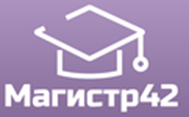 Всероссийский проект конкурсовметодических разработок уроков и внеклассных мероприятийдля педагогов и обучающихся.Публикуются списки победителей и призеров конкурса.Остальные участники получат сертификаты за участие.Рассылка наградных документов (до 5 февраля 2024 года). Просим Вас проверять периодически папку Спам в своей почте, рекомендуем добавить наш электронный адрес в список контактов Вашей почты, чтобы письма с документами  не попадали в Спам.Приказ № 2 от 29.01.2024 г.Всероссийский конкурс«Лучшее из опыта работы»Всероссийский конкурс«Проектная и исследовательская деятельность»Всероссийский конкурс«Зимние радости»№ п/пФИОРЕГИОН1Кантемирова Наталья НиколаевнаАстраханская область2Майстренко Елена ИвановнаАстраханская область3Пухалева Марина ВалентиновнаВологодская область4Азнаурова Ольга ВалентиновнаВладимирская область5Осипик Лариса Иннокентьевнаг. Иркутск6Печерских Надежда Викторовна Финк Светлана НиколаевнаИркутская область7Файдыш Татьяна БорисовнаЛуганская Народная Республика8Козинова Анастасия ПетровнаНижегородская область9Луконина Татьяна МихайловнаПензенская область10Чистякова Надежда АлександровнаСвердловская область11Чеков Аркадий ВикторовичТамбовская область12Никитина Анна ГаврильевнаРеспублика Саха (Якутия)№ п/пФИОРЕГИОН1Денисенко Елизавета АлександровнаБелоусова Валентина ВасильевнаДНР2Сахарова Евгения ВладимировнаЕмашова Мария ВладимировнаРеспублика Коми3Ярошенко Любовь СергеевнаЛНР4Шипулина Людмила АлександровнаЛНР5Матаева Людмила ВладимировнаХМАО-Югра№ п/пФИОРЕГИОН1Семененко Светлана НиколаевнаРеспублика Саха (Якутия)2Крючкова Надежда НиколаевнаЯНАО